複数プロジェクト ステータス レポート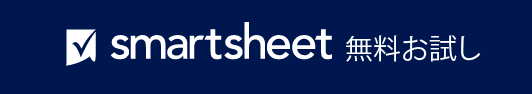 今週のプロジェクト ステータスサマリーここに全体的なステータスやハイライトに関する情報を入力します。 「前期の損失時間を取り戻した」「予想より 2 日早く QA が始まった」「クライアントからのフィードバックに一部遅れはあるが、最小限」マイルストーンプロジェクト コンポーネント完了済みの作業リスクと障害ハイライトと要点素晴らしい仕事、誰が何を所有しているか、チームがどこを軸にしているか、その週に受けたフィードバックなどの箇条書き。プロジェクト スケジュールプロジェクト タイムラインプロジェクト名プロジェクト コードプロジェクトマネージャーステータス入力日対象期間予想完了日プロジェクト全体のステータス障害/期日超過 | 潜在的なリスク/遅延 | 順調コンポーネントステータス所有者/チーム備考予算超過–下回る–ちょうどハイライトに言及します。「素晴らしい仕事」「問題箇所を修正する所有権を確立することなども含めて、問題を解決した」リソース障害/期日超過–潜在的なリスク/遅延–順調新しい開発、新しいチーム メンバーなどタイムライン障害/期日超過–潜在的なリスク/遅延–順調最終発売日に向けて順調範囲障害/期日超過–潜在的なリスク/遅延–順調タスク番号説明所有者/チーム受付リスク番号説明所有者/チーム修正週ステータス詳細プロジェクト レポート カード予算リソースリスク品質プロジェクト 1••••プロジェクト 2••••プロジェクト 3••••プロジェクト 4••••プロジェクト 5••••– 免責条項 –Smartsheet がこの Web サイトに掲載している記事、テンプレート、または情報などは、あくまで参考としてご利用ください。Smartsheet は、情報の最新性および正確性の確保に努めますが、本 Web サイトまたは本 Web サイトに含まれる情報、記事、テンプレート、あるいは関連グラフィックに関する完全性、正確性、信頼性、適合性、または利用可能性について、明示または黙示のいかなる表明または保証も行いません。かかる情報に依拠して生じたいかなる結果についても Smartsheet は一切責任を負いませんので、各自の責任と判断のもとにご利用ください。